くすりのしおり内服剤2018年06月改訂より詳細な情報を望まれる場合は、担当の医師または薬剤師におたずねください。また、「患者向医薬品ガイド」、医療専門家向けの「添付文書情報」が医薬品医療機器総合機構のホームページに掲載されています。薬には効果（ベネフィット）だけでなく副作用（リスク）があります。副作用をなるべく抑え、効果を最大限に引き出すことが大切です。そのために、この薬を使用される患者さんの理解と協力が必要です。薬には効果（ベネフィット）だけでなく副作用（リスク）があります。副作用をなるべく抑え、効果を最大限に引き出すことが大切です。そのために、この薬を使用される患者さんの理解と協力が必要です。商品名:ロサルヒド配合錠LD「タナベ」主成分:ロサルタンカリウム(Losartan potassium)
ヒドロクロロチアジド(Hydrochlorothiazide)剤形:白色の錠剤、直径8.1mm、厚さ3.8mmシート記載:（表） ロサルヒド配合錠LD「タナベ」、ロサルタンカリウム/ヒドロクロロチアジド、持続性ARB/利尿薬合剤、ロサルヒドLD、TG150（裏） Losarhyd LD、ロサルタンカリウム/ヒドロクロロチアジド、持続性ARB/利尿薬合剤、ロサルヒド配合錠LD、高血圧症の薬です、ロサルタンカリウム50mg、ヒドロクロロチアジド12.5mg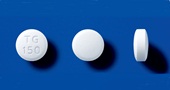 この薬の作用と効果について降圧・利尿効果のある合剤で、アンジオテンシンII受容体拮抗作用およびナトリウム排泄促進作用により、血圧を下げる薬です。通常、高血圧症の治療に用いられます。この薬の作用と効果について降圧・利尿効果のある合剤で、アンジオテンシンII受容体拮抗作用およびナトリウム排泄促進作用により、血圧を下げる薬です。通常、高血圧症の治療に用いられます。次のような方は使う前に必ず担当の医師と薬剤師に伝えてください。・以前に薬を使用して、かゆみ、発疹などのアレルギー症状が出たことがある。肝機能障害、無尿、透析中、腎不全、心障害、脳血管障害（脳卒中など）、本人または両親・兄弟に痛風・糖尿病がある、下痢・嘔吐がある、副甲状腺機能亢進症、塩分制限をしている。・妊娠中、妊娠している可能性がある、授乳中・他に薬などを使っている（お互いに作用を強めたり、弱めたりする可能性もありますので、他に使用中の一般用医薬品や食品も含めて注意してください）。次のような方は使う前に必ず担当の医師と薬剤師に伝えてください。・以前に薬を使用して、かゆみ、発疹などのアレルギー症状が出たことがある。肝機能障害、無尿、透析中、腎不全、心障害、脳血管障害（脳卒中など）、本人または両親・兄弟に痛風・糖尿病がある、下痢・嘔吐がある、副甲状腺機能亢進症、塩分制限をしている。・妊娠中、妊娠している可能性がある、授乳中・他に薬などを使っている（お互いに作用を強めたり、弱めたりする可能性もありますので、他に使用中の一般用医薬品や食品も含めて注意してください）。用法・用量（この薬の使い方）・あなたの用法・用量は((　　　　　　　　　　　　　　　　　　　　　　　　　　　:医療担当者記入))・通常、成人は1回1錠を1日1回服用します。必ず指示された服用方法に従ってください。・飲み忘れた場合は、気がついた時にできるだけ早く飲んでください。ただし、次に通常服用する時間が近い場合は飲まずに、次の服用時間から1回分を飲んでください。絶対に2回分を一度に飲んではいけません。・誤って多く飲んだ場合は医師または薬剤師に相談してください。・医師の指示なしに、自分の判断で飲むのを止めないでください。用法・用量（この薬の使い方）・あなたの用法・用量は((　　　　　　　　　　　　　　　　　　　　　　　　　　　:医療担当者記入))・通常、成人は1回1錠を1日1回服用します。必ず指示された服用方法に従ってください。・飲み忘れた場合は、気がついた時にできるだけ早く飲んでください。ただし、次に通常服用する時間が近い場合は飲まずに、次の服用時間から1回分を飲んでください。絶対に2回分を一度に飲んではいけません。・誤って多く飲んだ場合は医師または薬剤師に相談してください。・医師の指示なしに、自分の判断で飲むのを止めないでください。生活上の注意・血圧が下がりすぎることによるめまい、ふらつきなどがあらわれることがありますので、自動車の運転、高所での作業、危険を伴う機械の操作などには十分注意してください。・アルコールは薬の作用を強めることがありますので、注意してください。・妊婦または妊娠している可能性がある人はこの薬を使うことができません。この薬を使用中に妊娠が判明した場合は、ただちに医師に相談してください。生活上の注意・血圧が下がりすぎることによるめまい、ふらつきなどがあらわれることがありますので、自動車の運転、高所での作業、危険を伴う機械の操作などには十分注意してください。・アルコールは薬の作用を強めることがありますので、注意してください。・妊婦または妊娠している可能性がある人はこの薬を使うことができません。この薬を使用中に妊娠が判明した場合は、ただちに医師に相談してください。この薬を使ったあと気をつけていただくこと（副作用）主な副作用として、めまい、頻尿、頭痛などが報告されています。このような症状に気づいたら、担当の医師または薬剤師に相談してください。まれに下記のような症状があらわれ、[　]内に示した副作用の初期症状である可能性があります。このような場合には、使用をやめて、すぐに医師の診療を受けてください。・呼吸困難、蕁麻疹、全身のかゆみを伴った発赤 [アナフィラキシー]・口唇、舌の腫れ、呼吸困難 [血管浮腫]・食欲不振、全身倦怠感、吐き気 [急性肝炎または劇症肝炎]・尿量減少、むくみ、頭痛 [急性腎不全]・顔面蒼白、冷汗、気を失う [ショック、失神、意識消失]以上の副作用はすべてを記載したものではありません。上記以外でも気になる症状が出た場合は、医師または薬剤師に相談してください。この薬を使ったあと気をつけていただくこと（副作用）主な副作用として、めまい、頻尿、頭痛などが報告されています。このような症状に気づいたら、担当の医師または薬剤師に相談してください。まれに下記のような症状があらわれ、[　]内に示した副作用の初期症状である可能性があります。このような場合には、使用をやめて、すぐに医師の診療を受けてください。・呼吸困難、蕁麻疹、全身のかゆみを伴った発赤 [アナフィラキシー]・口唇、舌の腫れ、呼吸困難 [血管浮腫]・食欲不振、全身倦怠感、吐き気 [急性肝炎または劇症肝炎]・尿量減少、むくみ、頭痛 [急性腎不全]・顔面蒼白、冷汗、気を失う [ショック、失神、意識消失]以上の副作用はすべてを記載したものではありません。上記以外でも気になる症状が出た場合は、医師または薬剤師に相談してください。保管方法 その他・乳幼児、小児の手の届かないところで、直射日光、高温、湿気を避けて保管してください。・薬が残った場合、保管しないで廃棄してください。保管方法 その他・乳幼児、小児の手の届かないところで、直射日光、高温、湿気を避けて保管してください。・薬が残った場合、保管しないで廃棄してください。医療担当者記入欄      　　　　　　　　年　　　月　　　日医療担当者記入欄      　　　　　　　　年　　　月　　　日